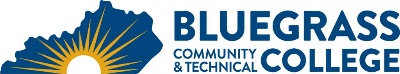 Program Coordinator: Kevin Jensen	E-mail: kevin.jensen@kctcs.edu 		Phone: 859-246-6681Program Website Student Name:  		Student ID: Students must meet college readiness benchmarks as identified by the Council on Postsecondary Education or remedy the identified skill deficiencies. Graduation Requirements:Advisor Name	__________________________________	Advisor Contact	________________________________First SemesterCredit HoursTermGradePrerequisitesNotesELT 110 Circuits I 5MAT 065 or higher ELT 114 Circuits II5ELT 110 with grade of C or greaterELT 265 Applied Fluid Power3See note below.Total Semester Credit Hours13 Second SemesterCr. Hrs.TermGradePrerequisitesNotesELT 120 Digital I3MAT 065 or higherCan be taken in first semester if schedule permitsEET 270 Motor Controls I 2ELT 110 with C or greater, Coreq: EET 271EET 271 Motor Controls Lab 2ELT 110 with C or greater, Coreq: EET 270Total Semester Credit Hours7Third SemesterCr. Hrs.TermGradePrerequisitesNotesELT 260 Robotics and Industrial Automation5Consent of instructorIMT200 substituted for ELT265 See note on belowEET 276 Programmable Logic Controllers 2EET 270 & 271 with C or greater, Coreq: EET 277EET 277 Programmable Logic Controllers Lab 2EET 270 & 271 with C or greater, Coreq: EET 276Total Semester Credit Hours9Total Certificate Credit Hours29 25% or more of Total Certificate Credit Hours must be earned at BCTCGrade of C or higher in each course required for the certificateAdditional InformationStudents must complete MAT 065 or 075 or demonstrate an equivalent placement level before enrolling in an ELT class.If ELT 265 Applied Fluid Power is not available, FPX 100/101 Fluid Power and Lab may be substituted with the approval of the Engineering and Electronics Technology Program Coordinator. If ELT 260 Robotics and Industrial Automation is not available IMT200 Industrial Robotics and Robotic Maintenance may be substituted with the approval of the Engineering and Electronics Technology Program Coordinator. This may require an additional 1 credit hour taken to make up the credit hour difference between ELT 260 and IMT 200 to meet the minimum 29 credit hour requirement for the certificate.Embedded CredentialsEmbedded CredentialsEmbedded CredentialsEmbedded CredentialsCredentialTitleRequirementsTotal Credit HoursCertificateElectronics TesterELT 110, ELT 114, ELT 12013